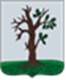 Российская ФедерацияБРЯНСКАЯ ОБЛАСТЬСОВЕТ НАРОДНЫХ ДЕПУТАТОВ СТАРОДУБСКОГО МУНИЦИПАЛЬНОГО ОКРУГАРЕШЕНИЕот   27.03.2024г№ 414 	Заслушав и обсудив информацию исполнительного директора ООО «ДКХ»  Гончарова Романа Александровича "О работе управляющей компанией ООО «ДКХ» Стародубского муниципального округа за 2023год и задачах в 2024 году» Совет народных депутатов  Стародубского муниципального округа решил:1.Информацию "О работе управляющей компании ООО «ДКХ» Стародубского муниципального округа за 2023год и задачах в 2024 году»  (Приложение № 1).2.Настоящее решение вступает в силу с момента его официального опубликования.Глава Стародубского муниципального округа                                                          Н. Н. ТамилинПриложение №1 к решению Совета народных депутатов Стародубского муниципального округа №414 от 27.03.2024г.Инфорация директора ООО «ДКХ»  Гончарова Р. А.Одним из основных видов деятельности ООО «ДКХ» является управление жилищным фондом. Поддерживать повседневное работоспособное состояние всех инженерно техническим систем жилых домов и при этом  обеспечить благоприятные и, самое главное, безопасные условия проживания жителей многоквартирных домов является для нас приоритетной задачей.На конец отчетного периода на обслуживании ООО «ДКХ» находится 47 многоквартирных домов, из них 18 в управлении.В 2023 году ООО «Домовое коммунальное хозяйство» выполнило следующие работы, а именно:Подготовка домов к ОЗПВ соответствие с действующими нормативами ежегодно в многоквартирных домах по утвержденному графику выполняются работы по подготовке жилищного фонда к зимнему периоду. Сотрудниками управляющей организации в период с мая по август велась напряженная работа по подготовке жилищного фонда к эксплуатации в осенне-зимний период для обеспечения бесперебойного водо- и теплоснабжения. При подготовке МКД выполнены работы такие как: замена или ремонт трубопроводов систем центрального отопления а также холодного и горячего водоснабжения., замена запорной арматуры, замена теплоизоляции на трубопроводах, производится промывка и опрессовка систем отопления многоквартирных домов, ремонт дверей и окон для обеспечения теплового контура в зимний период, ремонт приведение в порядок помещений подвалов. К сезонной эксплуатации 2023-2024гг. дома, находящиеся в управлении ООО «ДКХ», подготовлены в полном объеме, предъявлены паспорта готовности. В рамках подготовки к зимнему сезону и в целях организации работы по предупреждению падения снега и наледи с кровли, со свесов и выступающих элементов фасадов зданий сформирована бригада из 3 человек, допущенных к работе на высоте. Бригады укомплектованы необходимым инвентарем и оборудованием (лопатами, поясами, страховочными веревками). Проведение ремонта в подъездах многоквартирных домов в 2023 году.Ежегодно в соответствии с постановлением Госстроя РФ(от 27.09.2023 №170 « Об утверждении правил и норм технической эксплуатации жилищного фонда)  формируется перечень домов где необходимо произвести ремонт подъездов.  В 2023 году отремонтировано 6 подъездов в 3 многоквартирных домах (работы по восстановлению штукакатурно-окрасосного  слоя стен, замена светильников и т.д.) В 2024 году запланирован ремонт в 7 подъездах 3 многоквартирных домов. Благоустройство  дворовых территорий.В весенне-летний период 2023 года выполнены все необходимые мероприятия по поддержанию в надлежащем состоянии  придомовой территории МКД:-удаление сухостойных и аварийных деревьев (3 штуки);-ежедневно дворники производят уборку придомовых территорий;- окраска, ремонт установку новых лавочек и столиков, окраску бордюров;-согласно плана проводили покос придомовых территорий;В 2024 году ООО «ДКХ» будет также проводить все необходимые мероприятия, направленные на поддержание придомовых территорий в надлежащем состоянии.Круглосуточно работает и продолжает работать аварийно-диспетчерская служба.Работа с обращениями гражданВ заключении хочу отметить, что в ООО «ДКХ» особое внимание уделяется  поступающим обращения граждан МКД.За 2023 год в ООО «ДКХ» поступило 350 обращений граждан ( в основном обращения граждан направлены на вопросы содержания и текущего ремонта МКД, содержания и ремонт дворовых территорий, а также оплаты жилищно-коммунальных услуг).Все обращения граждан рассматриваются  в строгом соответствии с положениями ФЗ от 02.05.2006 №59-ФЗ (О порядке рассмотрения обращения граждан Российской Федерации), даны квалифицированные и полные ответы на поставленные вопросы.Во время проведения мной личных приемов жителей даются исчерпывающие разъяснения, а при необходимости принимаются необходимые решения. Считаю, что с задачами, поставленными на 2023 год, ООО «ДКХ»  справилось. В 2024 году работа по созданию комфортных и благоприятных условий проживания жителей МКД будет продолжена. Директор ООО «ДКХ»                                                                 Гончаров Р.А.О работе управляющей компании ООО «ДКХ» Стародубского муниципального округа за 2023год и задачах в 2024 году